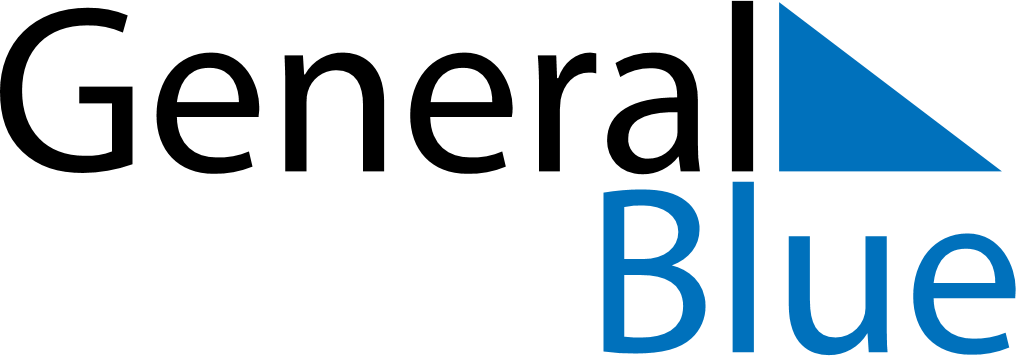 October 2024October 2024October 2024October 2024October 2024October 2024Qaqortoq, GreenlandQaqortoq, GreenlandQaqortoq, GreenlandQaqortoq, GreenlandQaqortoq, GreenlandQaqortoq, GreenlandSunday Monday Tuesday Wednesday Thursday Friday Saturday 1 2 3 4 5 Sunrise: 8:10 AM Sunset: 7:37 PM Daylight: 11 hours and 26 minutes. Sunrise: 8:13 AM Sunset: 7:33 PM Daylight: 11 hours and 20 minutes. Sunrise: 8:15 AM Sunset: 7:30 PM Daylight: 11 hours and 15 minutes. Sunrise: 8:17 AM Sunset: 7:27 PM Daylight: 11 hours and 9 minutes. Sunrise: 8:20 AM Sunset: 7:24 PM Daylight: 11 hours and 4 minutes. 6 7 8 9 10 11 12 Sunrise: 8:22 AM Sunset: 7:21 PM Daylight: 10 hours and 58 minutes. Sunrise: 8:25 AM Sunset: 7:18 PM Daylight: 10 hours and 53 minutes. Sunrise: 8:27 AM Sunset: 7:15 PM Daylight: 10 hours and 47 minutes. Sunrise: 8:30 AM Sunset: 7:12 PM Daylight: 10 hours and 42 minutes. Sunrise: 8:32 AM Sunset: 7:09 PM Daylight: 10 hours and 36 minutes. Sunrise: 8:35 AM Sunset: 7:06 PM Daylight: 10 hours and 30 minutes. Sunrise: 8:37 AM Sunset: 7:03 PM Daylight: 10 hours and 25 minutes. 13 14 15 16 17 18 19 Sunrise: 8:40 AM Sunset: 7:00 PM Daylight: 10 hours and 19 minutes. Sunrise: 8:42 AM Sunset: 6:57 PM Daylight: 10 hours and 14 minutes. Sunrise: 8:45 AM Sunset: 6:54 PM Daylight: 10 hours and 8 minutes. Sunrise: 8:48 AM Sunset: 6:51 PM Daylight: 10 hours and 3 minutes. Sunrise: 8:50 AM Sunset: 6:48 PM Daylight: 9 hours and 57 minutes. Sunrise: 8:53 AM Sunset: 6:45 PM Daylight: 9 hours and 52 minutes. Sunrise: 8:55 AM Sunset: 6:42 PM Daylight: 9 hours and 46 minutes. 20 21 22 23 24 25 26 Sunrise: 8:58 AM Sunset: 6:39 PM Daylight: 9 hours and 41 minutes. Sunrise: 9:00 AM Sunset: 6:36 PM Daylight: 9 hours and 35 minutes. Sunrise: 9:03 AM Sunset: 6:33 PM Daylight: 9 hours and 30 minutes. Sunrise: 9:06 AM Sunset: 6:30 PM Daylight: 9 hours and 24 minutes. Sunrise: 9:08 AM Sunset: 6:27 PM Daylight: 9 hours and 19 minutes. Sunrise: 9:11 AM Sunset: 6:25 PM Daylight: 9 hours and 13 minutes. Sunrise: 9:13 AM Sunset: 6:22 PM Daylight: 9 hours and 8 minutes. 27 28 29 30 31 Sunrise: 8:16 AM Sunset: 5:19 PM Daylight: 9 hours and 2 minutes. Sunrise: 8:19 AM Sunset: 5:16 PM Daylight: 8 hours and 57 minutes. Sunrise: 8:21 AM Sunset: 5:13 PM Daylight: 8 hours and 51 minutes. Sunrise: 8:24 AM Sunset: 5:11 PM Daylight: 8 hours and 46 minutes. Sunrise: 8:27 AM Sunset: 5:08 PM Daylight: 8 hours and 41 minutes. 